Консультация для родителей.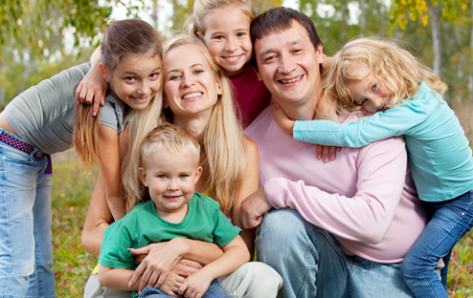 Тема:  «Мой дом, мой посёлок»       Воспитывать любовь к родному дому, уважение следует с дошкольного детства. Однако некоторые родители не знают, как создать тепло и уют в собственном доме, как донести до ребёнка чувство любви и привязанности к нему; другие считают, что любовь к дому - врождённое чувство и никаких усилий по его развитию не требуется. Поэтому на помощь родителям должны прийти педагоги дошкольных образовательных учреждений, которые на практике сталкиваются с противоречием между необходимостью формирования у дошкольников положительно насыщенного образа родного дома в условиях ДОУ, с одной стороны, и недостаточной разработанностью соответствующих методик – с другой.Понятие «родной дом» для ребёнка складывается из нескольких важнейших составляющих, это:-само здание, стены и крыша над головой,-семья, населяющая дом: родители, сёстры и братья, бабушки и дедушки и другие близкие родственники.-определённое постоянство окружения (люди, вещи, внешняя среда, пейзаж, природа),-семейный микроклимат (эмоциональный покой, чувство безопасности, домашнее тепло),-своё личное пространство.     В семье ребёнок имеет больше возможностей поехать на экскурсию, посмотреть родной псёлок, город.Нужно помочь детям запомнить свой домашний адрес, отвечать на вопросы:- На какой улице находится наш детский сад?- Почему эта улица так называется?- Какие еще улицы вы знаете?- Какие памятники есть в нашем посёлке?     В выходные дни родители могут сходить с детьми  на площадь к обелиску  героям, погибших в ВеликойОтечественной Войне. Рассказать детям о подвиге людей.    Родители знакомят детей со своей работой, рассказывают о своей профессии и о других.   Можно в выходной день побывать на одной из  улиц посёлка, города, где строится дом,  чтобы развивать у детей интерес и желание узнать о труде строителей. Нужно рассказать детям о последовательности строительства дома, о том, сколько сил, знаний и умений вкладывают люди в каждый дом, наблюдать за работой каменщиков, крановщиков, сварщиков, познакомить с работой штукатуров, плотников, маляров. Задать детям вопросы:- Какие машины помогают людям?- Каким должен быть строитель?- Для чего трудятся строители?- Что можно сделать для своего города?   Предложить детям составить рассказ о самом красивом и любимом уголке нашего посёлка. Наиболее интересные записать в альбом, проиллюстрировать детскими рисунками. Выполнить аппликации «Улицы нашего села», «Новые дома нашего села», и др.Свои впечатления дети отражают в играх «Строители», «Детский сад», «Путешествия».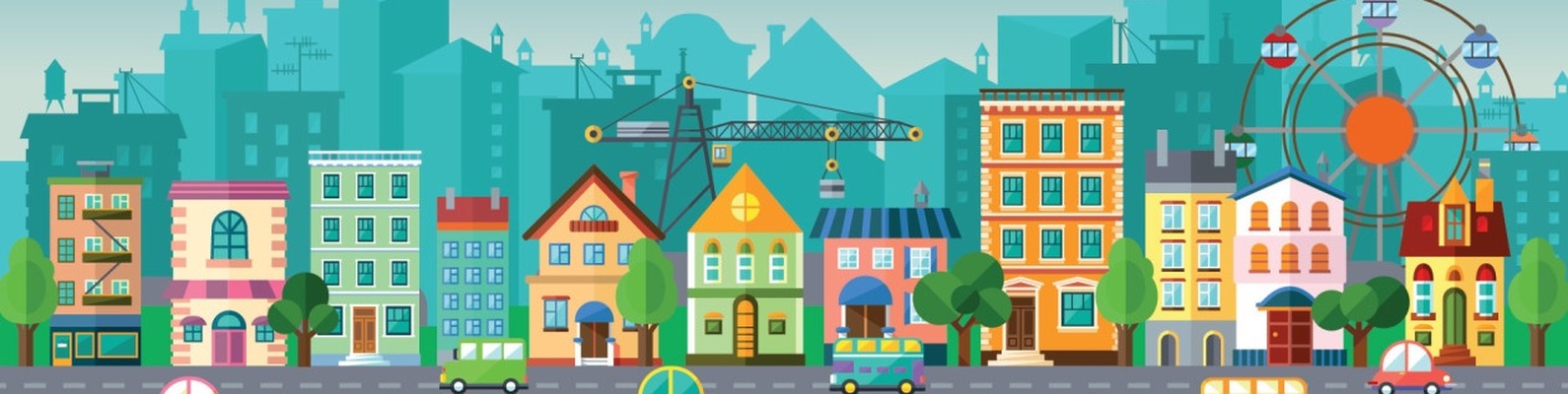 